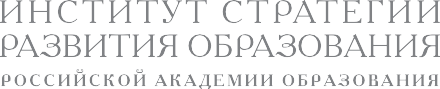 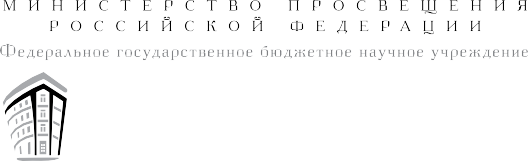 Одобрена решением федерального учебно-методического объединения по общемуобразованию, протокол 3/21 от 27.09.2021 г.ПРИМЕРНАЯ РАБОЧАЯ ПРОГРАММА ОСНОВНОГО ОБЩЕГО ОБРАЗОВАНИЯОСНОВЫ БЕЗОПАСНОСТИ ЖИЗНЕДЕЯТЕЛЬНОСТИ(для 8–9 классов образовательных организаций)МОСКВА 2021СОДЕРЖАНИЕПримерная рабочая программа по основам безопасности жиз- недеятельности (далее – ОБЖ) разработана на основе Концепции преподавания учебного предмета «Основы безопасности жизне- деятельности» (утверждена Решением Коллегии Министерства просвещения Российской Федерации, протокол от 24 декабря 2018 г. № ПК-1вн), требований к результатам освоения про- граммы основного общего образования, представленных в Феде- ральном государственном образовательном стандарте (далее — ФГОС) основного общего образования (утверждён приказом Министерства просвещения Российской Федерации от 31 мая 2021 г. № 287) с учётом распределённых по модулям проверя- емых требований к результатам освоения основной образова- тельной программы основного общего образования по учебному предмету ОБЖ, Примерной программы воспитания.ПОЯСНИТЕЛЬНАЯ ЗАПИСКАПримерная рабочая программа (далее — Программа) раз- работана с целью оказания методической помощи преподава- телям-организаторам, учителям ОБЖ в составлении рабочей программы по учебному предмету, ориентированной на систем- но-деятельностный и практико-ориентированный подход в пре- подавании ОБЖ.Программа в методическом плане позволит учителю постро- ить освоение содержания в логике последовательного нараста- ния факторов опасности от опасной ситуации до чрезвычайной ситуации и разумного взаимодействия человека с окружающей средой, учесть преемственность приобретения обучающимися знаний и формирования у них умений и навыков в области без- опасности жизнедеятельности.Настоящая Программа обеспечивает:ясное понимание обучающимися современных проблем без- опасности и формирование у подрастающего поколения базово- го уровня культуры безопасного поведения;прочное усвоение обучающимися основных ключевых по- нятий, обеспечивающих преемственность изучения основ ком- плексной безопасности личности на следующем уровне образо- вания;возможность выработки и закрепления у обучающихся уме- ний и навыков, необходимых для последующей жизни;выработку практико-ориентированных компетенций, соот- ветствующих потребностям современности;реализацию оптимального баланса межпредметных связей и их разумное взаимодополнение, способствующее формирова- нию практических умений и навыков.В Программе содержание учебного предмета ОБЖ структур- но представлено десятью модулями (тематическими линиями), обеспечивающими непрерывность изучения предмета на уровне основного общего образования и преемственность учебного про- цесса на уровне среднего общего образования:модуль № 1 «Культура безопасности жизнедеятельности в со- временном обществе»;модуль № 2  «Безопасность  в  быту»; модуль № 3 «Безопасность на транспорте»;модуль № 4 «Безопасность в общественных местах»; модуль № 5 «Безопасность в природной среде»;модуль № 6 «Здоровье и как его сохранить. Основы медицин- ских знаний»;модуль № 7 «Безопасность в социуме»;модуль № 8 «Безопасность в информационном пространстве»; модуль № 9 «Основы противодействия экстремизму и терро-ризму»;модуль № 10 «Взаимодействие личности, общества и государ- ства в обеспечении безопасности жизни и здоровья населения». В целях обеспечения системного подхода в изучении учебного предмета ОБЖ на уровне основного общего образования Про- грамма предполагает внедрение универсальной структурно-ло- гической схемы изучения учебных модулей (тематических ли- ний) в парадигме безопасной жизнедеятельности: «предвидеть опасность  по возможности её избегать  при необходимости действовать». Учебный материал систематизирован по сферам возможных проявлений рисков и опасностей: помещения и бы- товые условия; улица и общественные места; природные усло- вия; коммуникационные связи и каналы; объекты и учрежде-ния культуры и пр.Программой предусматривается использование практико- ориентированных интерактивных форм организации учебных занятий с возможностью применения тренажёрных систем и виртуальных моделей. При этом использование цифровой об- разовательной среды на учебных занятиях должно быть разум- ным, компьютер и дистанционные образовательные технологии не способны полностью заменить педагога и практические дей- ствия обучающихся.ОБЩАЯ ХАРАКТЕРИСТИКА УЧЕБНОГО ПРЕДМЕТА«ОСНОВЫ БЕЗОПАСНОСТИ ЖИЗНЕДЕЯТЕЛЬНОСТИ» ДЛЯ 8–9 КЛАССОВПоявлению учебного предмета ОБЖ способствовали колос- сальные по масштабам и последствиям техногенные катастро- фы, произошедшие на территории нашей страны в 80-е годы XX столетия: катастрофа теплохода «Александр Суворов» в результате столкновения с пролётом Ульяновского моста через Волгу (5 июня 1983 г.), взрыв четвёртого ядерного реактора на Чернобыльской АЭС (26 апреля 1986 г.), химическая авария с выбросом аммиака на производственном объединении «Азот» в г. Ионаве (20 марта 1989 г.), взрыв двух пассажирских по- ездов под Уфой в результате протечки трубопровода и выброса сжиженной газово-бензиновой смеси (3 июня 1989 г.). Государ- ство столкнулось с серьёзными вызовами, в ответ на которые требовался быстрый и адекватный ответ. Пришло понимание необходимости скорейшего внедрения в сознание граждан куль- туры безопасности жизнедеятельности, формирования у под- растающего поколения модели индивидуального безопасного поведения, стремления осознанно соблюдать нормы и правила безопасности в повседневной жизни. В связи с этим введение в нашей стране обучения основам безопасности жизнедеятель- ности явилось важным и принципиальным достижением как для отечественного, так и для мирового образовательного со- общества.В условиях современного исторического процесса с появле- нием новых глобальных и региональных природных, техноген- ных, социальных вызовов и угроз безопасности России (критич- ные изменения климата, негативные медико-биологические, экологические, информационные факторы и другие условия жизнедеятельности) возрастает приоритет вопросов безопас- ности, их значение не только для самого человека, но также для общества и государства. При этом центральной проблемой безопасности жизнедеятельности остаётся сохранение жизни и здоровья каждого человека.В данных обстоятельствах колоссальное значение приобрета- ет качественное образование подрастающего поколения росси- ян, направленное на формирование гражданской идентичности, воспитание личности безопасного типа, овладение знаниями, умениями, навыками и компетенцией для обеспечения безопас- ности в повседневной жизни. Актуальность совершенствования учебно-методического обеспечения учебного процесса по пред-мету ОБЖ определяется системообразующими документами в области безопасности: Стратегия национальной безопасности Российской Федерации (Указ Президента Российской Феде- рации от 02.07.2021 № 400), Доктрина информационной без- опасности Российской Федерации (Указ Президента Россий- ской Федерации от 5 декабря 2016 г. № 646), Национальные цели развития Российской Федерации на период до 2030 года (Указ Президента Российской Федерации от 21 июля 2020 г.№  474),  Государственная  программа  Российской  Федерации«Развитие образования» (Постановление Правительства РФ от 26.12.2017 г. № 1642).Современный учебный предмет ОБЖ является системообра- зующим, имеет свои дидактические компоненты во всех без исключения предметных областях и реализуется через приоб- ретение необходимых знаний, выработку и закрепление систе- мы взаимосвязанных навыков и умений, формирование компе- тенций в области безопасности, поддержанных согласованным изучением других учебных предметов. Научной базой учебного предмета ОБЖ является общая теория безопасности, исходя из которой он должен обеспечивать формирование целостного ви- дения всего комплекса проблем безопасности, включая глобаль- ные, что позволит обосновать оптимальную систему обеспече- ния безопасности личности, общества и государства, а также актуализировать для обучающихся построение адекватной мо- дели индивидуального безопасного поведения в повседневной жизни, сформировать у них базовый уровень культуры безопас- ности жизнедеятельности.В настоящее время с учётом новых вызовов и угроз подходы к изучению учебного предмета ОБЖ несколько скорректированы. Он входит в предметную область «Физическая культура и осно- вы безопасности жизнедеятельности», является обязательным для изучения на уровне основного общего образования. Изуче- ние ОБЖ направлено на обеспечение формирования базового уровня культуры безопасности жизнедеятельности, что способ- ствует выработке у обучающихся умений распознавать угрозы, избегать опасности, нейтрализовывать конфликтные ситуации, решать сложные вопросы социального характера, грамотно ве- сти себя в чрезвычайных ситуациях. Такой подход содейству- ет закреплению навыков, позволяющих обеспечивать защиту жизни и здоровья человека, формированию необходимых для этого волевых и морально-нравственных качеств, предоставля-ет широкие возможности для эффективной социализации, необ- ходимой для успешной адаптации обучающихся к современной техно-социальной и информационной среде, способствует про- ведению мероприятий профилактического характера в сфере безопасности.ЦЕЛЬ ИЗУЧЕНИЯ УЧЕБНОГО ПРЕДМЕТА«ОСНОВЫ БЕЗОПАСНОСТИ ЖИЗНЕДЕЯТЕЛЬНОСТИ»Целью изучения учебного предмета ОБЖ на уровне основно- го общего образования является формирование у обучающихся базового уровня культуры безопасности жизнедеятельности в соответствии с современными потребностями личности, обще- ства и государства, что предполагает:способность построения модели индивидуального безопас- ного поведения на основе понимания необходимости ведения здорового образа  жизни,  причин,  механизмов  возникновения и возможных последствий различных опасных и чрезвычайных ситуаций, знаний и умений применять необходимые средства и приемы рационального и безопасного поведения при их про- явлении;сформированность активной жизненной позиции, осоз- нанное понимание значимости личного безопасного поведения в интересах безопасности личности, общества и государства;знание и понимание роли государства и общества в реше- нии задач обеспечения национальной безопасности и защиты населения от опасных и чрезвычайных ситуаций природного, техногенного и социального характера.МЕСТО ПРЕДМЕТА В УЧЕБНОМ ПЛАНЕИзучение учебного предмета ОБЖ предусматривается в те- чение двух лет, в 8—9 классах по 1 часу в неделю. Всего на изучение предмета ОБЖ отводится 68 часов, из них по 34 часа в каждом классе.Организация вправе самостоятельно определять последова- тельность тематических линий учебного предмета ОБЖ и коли- чество часов для их освоения. Конкретное наполнение модулей может быть скорректировано и конкретизировано с учётом ре- гиональных (географических, социальных, этнических и др.), а также бытовых и других местных особенностей.СОДЕРЖАНИЕ УЧЕБНОГО ПРЕДМЕТА«ОСНОВЫ БЕЗОПАСНОСТИ ЖИЗНЕДЕЯТЕЛЬНОСТИ»МОДУЛЬ № 1 «КУЛЬТУРА БЕЗОПАСНОСТИ ЖИЗНЕДЕЯТЕЛЬНОСТИ В СОВРЕМЕННОМ ОБЩЕСТВЕ»:цель и задачи учебного предмета ОБЖ, его ключевые поня- тия и значение для человека;смысл понятий «опасность», «безопасность», «риск», «куль- тура безопасности жизнедеятельности»;источники и факторы опасности, их классификация; общие принципы безопасного поведения;виды чрезвычайных ситуаций, сходство и различия опасной, экстремальной и чрезвычайной ситуаций;уровни взаимодействия человека и окружающей среды; механизм перерастания повседневной ситуации в чрезвычай-ную ситуацию, правила поведения в опасных и чрезвычайных ситуациях.МОДУЛЬ № 2 «БЕЗОПАСНОСТЬ В БЫТУ»:основные источники опасности в быту и их классификация; защита прав потребителя, сроки годности и состав продуктовпитания;бытовые отравления и причины их возникновения, класси- фикация ядовитых веществ и их опасности;признаки отравления, приёмы и правила оказания первой помощи;правила комплектования и хранения домашней аптечки; бытовые травмы и правила их предупреждения, приёмы иправила оказания первой помощи;правила обращения с газовыми и электрическими прибора- ми, приёмы и правила оказания первой помощи;правила поведения в подъезде и лифте, а также при входе и выходе из них;пожар и факторы его развития;условия и причины возникновения пожаров, их возможные последствия, приёмы и правила оказания первой помощи;первичные средства пожаротушения;правила вызова экстренных служб и порядок взаимодействия с ними, ответственность за ложные сообщения;права, обязанности и ответственность граждан в области по- жарной безопасности;ситуации криминального характера, правила поведения с малознакомыми людьми;меры по предотвращению проникновения злоумышленников в дом, правила поведения при попытке проникновения в дом посторонних;классификация аварийных ситуаций в коммунальных систе- мах жизнеобеспечения;правила подготовки к возможным авариям на коммунальных системах, порядок действий при авариях на коммунальных си- стемах.МОДУЛЬ № 3 «БЕЗОПАСНОСТЬ НА ТРАНСПОРТЕ»:правила дорожного движения и их значение, условия обеспе- чения безопасности участников дорожного движения;правила дорожного движения и дорожные знаки для пеше- ходов;«дорожные ловушки» и правила их предупреждения; световозвращающие элементы и правила их применения; правила дорожного движения для пассажиров;обязанности пассажиров маршрутных транспортных средств, ремень безопасности и правила его применения;порядок действий пассажиров при различных происшествиях в маршрутных транспортных средствах, в том числе вызванных террористическим актом;правила поведения пассажира мотоцикла;правила дорожного движения для водителя велосипеда и иных индивидуальных средств передвижения (электросамока- ты, гироскутеры, моноколёса, сигвеи и т. п.), правила безопас- ного использования монотранспорта (мопедов и мотоциклов);дорожные знаки для водителя велосипеда, сигналы велоси- педиста;правила подготовки велосипеда к пользованию;дорожно-транспортные происшествия и причины их возник- новения;основные факторы риска возникновения дорожно-транспорт- ных происшествий;порядок действий очевидца дорожно-транспортного проис- шествия;порядок действий при пожаре на транспорте;особенности различных видов транспорта (подземного, же- лезнодорожного, водного, воздушного);обязанности и порядок действий пассажиров при различных происшествиях на отдельных видах транспорта, в том числе вы- званных террористическим актом;первая помощь и последовательность её оказания;правила и приёмы оказания первой помощи при различных травмах в результате чрезвычайных ситуаций на транспорте.МОДУЛЬ № 4 «БЕЗОПАСНОСТЬ В ОБЩЕСТВЕННЫХ МЕСТАХ»:общественные места и их характеристики, потенциальные ис- точники опасности в общественных местах;правила вызова экстренных служб и порядок взаимодействия с ними;массовые мероприятия и правила подготовки к ним, обору- дование мест массового пребывания людей;порядок действий при беспорядках в местах массового пре- бывания людей;порядок действий при попадании в толпу и давку;порядок действий при обнаружении угрозы возникновения пожара;порядок действий при эвакуации из общественных мест и зданий;опасности криминогенного  и  антиобщественного  характера в общественных местах, порядок действий при их возникнове- нии;порядок действий при обнаружении бесхозных (потенциаль- но опасных) вещей и предметов, а также в условиях совершения террористического акта, в том числе при захвате и освобожде- нии заложников;порядок действий при взаимодействии с правоохранительны- ми органами.МОДУЛЬ № 5 «БЕЗОПАСНОСТЬ В ПРИРОДНОЙ СРЕДЕ»:чрезвычайные ситуации природного характера и их класси- фикация;правила поведения, необходимые для снижения риска встре- чи с дикими животными, порядок действий при встрече с ними; порядок действий при укусах диких животных, змей, пауков,клещей и насекомых;различия съедобных и ядовитых грибов и растений, правила поведения, необходимые для снижения риска отравления ядо- витыми грибами и растениями;автономные условия, их особенности и опасности, правила подготовки к длительному автономному существованию;порядок действий при автономном существовании в природ- ной среде;правила ориентирования на местности, способы подачи сиг- налов бедствия;природные пожары, их виды и опасности, факторы и при- чины их возникновения, порядок действий при нахождении в зоне природного пожара;устройство гор и классификация горных пород, правила без- опасного поведения в горах;снежные лавины, их характеристики и опасности, порядок действий при попадании в лавину;камнепады, их характеристики и опасности, порядок действий, необходимых для снижения риска попадания под камнепад;сели, их характеристики и опасности, порядок действий при попадании в зону селя;оползни, их характеристики и опасности, порядок действий при начале оползня;общие правила безопасного поведения на водоёмах, правила купания в подготовленных и неподготовленных местах;порядок действий при обнаружении тонущего человека; правила поведения при нахождении на плавсредствах; правила поведения при нахождении на льду, порядок дей-ствий при обнаружении человека в полынье;наводнения, их характеристики и опасности, порядок дей- ствий при наводнении;цунами, их характеристики и опасности, порядок действий при нахождении в зоне цунами;ураганы, бури, смерчи, их характеристики и опасности, по- рядок действий при ураганах, бурях и смерчах;грозы, их характеристики и опасности, порядок действий при попадании в грозу;землетрясения и извержения вулканов, их характеристики и опасности, порядок действий при землетрясении, в том числе при попадании под завал, при нахождении в зоне извержения вулкана;смысл понятий «экология» и «экологическая культура», зна- чение экологии для устойчивого развития общества;правила безопасного поведения при неблагоприятной эколо- гической обстановке.МОДУЛЬ № 6 «ЗДОРОВЬЕ И КАК ЕГО СОХРАНИТЬ. ОСНОВЫ МЕДИЦИНСКИХ ЗНАНИЙ»:смысл понятий «здоровье» и «здоровый образ жизни», их со- держание и значение для человека;факторы, влияющие на здоровье человека, опасность вред- ных привычек;элементы здорового образа жизни, ответственность за сохра- нение здоровья;понятие «инфекционные заболевания», причины их возник- новения;механизм распространения инфекционных заболеваний, меры их профилактики и защиты от них;порядок действий при возникновении чрезвычайных ситуа- ций биолого-социального происхождения (эпидемия, пандемия); мероприятия, проводимые государством по обеспечению без- опасности населения при угрозе и во время чрезвычайных си-туаций биолого-социального происхождения;понятие «неинфекционные заболевания» и их классифика- ция, факторы риска неинфекционных заболеваний;меры профилактики неинфекционных заболеваний и защиты от них;диспансеризация и её задачи;понятия «психическое здоровье» и «психологическое благо- получие», современные модели психического здоровья и здоро- вой личности;стресс и его влияние на человека, меры профилактики стрес- са, способы самоконтроля и саморегуляции эмоциональных со- стояний;понятие «первая помощь» и обязанность по её оказанию, универсальный алгоритм оказания первой помощи;назначение и состав аптечки первой помощи;порядок действий при оказании первой помощи в различных ситуациях, приёмы психологической поддержки пострадавшего.МОДУЛЬ № 7 «БЕЗОПАСНОСТЬ В СОЦИУМЕ»:общение и его значение для человека, способы организации эффективного и позитивного общения;приёмы и правила безопасной межличностной коммуника- ции и комфортного взаимодействия в группе, признаки кон- структивного и деструктивного общения;понятие «конфликт» и стадии его развития, факторы и при- чины развития конфликта;условия и ситуации возникновения межличностных и груп- повых конфликтов, безопасные и эффективные способы избега- ния и разрешения конфликтных ситуаций;правила поведения для снижения риска конфликта и поря- док действий при его опасных проявлениях;способ разрешения конфликта с помощью третьей стороны (модератора);опасные формы проявления конфликта: агрессия, домашнее насилие и буллинг;манипуляции в ходе межличностного общения, приёмы рас- познавания манипуляций и способы противостояния им;приёмы распознавания противозаконных проявлений мани- пуляции (мошенничество,  вымогательство,  подстрекательство к действиям, которые могут причинить вред жизни и здоровью, и вовлечение в преступную, асоциальную или деструктивную деятельность) и способы защиты от них;современные молодёжные увлечения и опасности, связанные с ними, правила безопасного поведения;правила безопасной коммуникации с незнакомыми людьми.МОДУЛЬ № 8 «БЕЗОПАСНОСТЬ В ИНФОРМАЦИОННОМ ПРОСТРАНСТВЕ»:понятие «цифровая среда», её характеристики и примеры информационных и компьютерных угроз, положительные воз- можности цифровой среды;риски и угрозы при использовании Интернета;общие принципы безопасного поведения, необходимые для предупреждения возникновения сложных и опасных ситуаций в личном цифровом пространстве;опасные явления цифровой среды: вредоносные программы и приложения и их разновидности;правила кибергигиены, необходимые для предупреждения возникновения сложных и опасных ситуаций в цифровой среде; основные виды опасного и запрещённого контента в Интер- нете и его признаки, приёмы распознавания опасностей прииспользовании Интернета; противоправные действия в Интернете;правила цифрового поведения, необходимого для предотвра- щения рисков и угроз при использовании Интернета (кибербул- линга, вербовки в различные организации и группы);деструктивные течения в Интернете, их признаки и опасно- сти, правила безопасного использования Интернета по предот- вращению рисков и угроз вовлечения в различную деструктив- ную деятельность.МОДУЛЬ № 9 «ОСНОВЫ ПРОТИВОДЕЙСТВИЯ ЭКСТРЕМИЗМУ И ТЕРРОРИЗМУ»:понятия «экстремизм» и «терроризм», их содержание, при- чины, возможные варианты проявления и последствия;цели и формы проявления террористических актов, их по- следствия, уровни террористической опасности;основы общественно-государственной системы противодей- ствия экстремизму и терроризму, контртеррористическая опе- рация и её цели;признаки вовлечения в террористическую деятельность, пра- вила антитеррористического поведения;признаки угроз и подготовки различных форм терактов, по- рядок действий при их обнаружении;правила безопасного поведения в условиях совершения те- ракта;порядок действий при совершении теракта (нападение терро- ристов и попытка захвата заложников, попадание в заложники, огневой налёт, наезд транспортного средства, подрыв взрывно- го устройства).МОДУЛЬ № 10 «ВЗАИМОДЕЙСТВИЕ ЛИЧНОСТИ, ОБЩЕСТВА И ГОСУДАРСТВА В ОБЕСПЕЧЕНИИ БЕЗОПАСНОСТИ ЖИЗНИ И ЗДОРОВЬЯ НАСЕЛЕНИЯ»:классификация чрезвычайных ситуаций природного и техно- генного характера;единая государственная система предупреждения и ликви- дации чрезвычайных ситуаций (РСЧС), её задачи, структура, режимы функционирования;государственные службы обеспечения безопасности, их роль и сфера ответственности, порядок взаимодействия с ними;общественные институты и их место в системе обеспечения безопасности жизни и здоровья населения;права, обязанности и роль граждан Российской Федерации в области защиты населения от чрезвычайных ситуаций;антикоррупционное поведение как элемент общественной и государственной безопасности;информирование и оповещение населения о чрезвычайных ситуациях, система ОКСИОН;сигнал «Внимание всем!», порядок действий населения при его получении, в том числе при авариях с выбросом химических и радиоактивных веществ;средства индивидуальной и коллективной защиты населе- ния, порядок пользования фильтрующим противогазом;эвакуация населения в условиях чрезвычайных ситуаций, порядок действий населения при объявлении эвакуации.ПЛАНИРУЕМЫЕ РЕЗУЛЬТАТЫ ОСВОЕНИЯ УЧЕБНОГО ПРЕДМЕТА«ОСНОВЫ БЕЗОПАСНОСТИ ЖИЗНЕДЕЯТЕЛЬНОСТИ» НА УРОВНЕ ОСНОВНОГО ОБЩЕГО ОБРАЗОВАНИЯНастоящая Программа чётко ориентирована на выполнение требований, устанавливаемых ФГОС к результатам освоения основной образовательной программы (личностные, метапред- метные и предметные), которые должны демонстрировать об- учающиеся по завершении обучения в основной школе.ЛИЧНОСТНЫЕ РЕЗУЛЬТАТЫЛичностные результаты достигаются в единстве учебной и воспитательной деятельности в соответствии с  традиционны- ми российскими социокультурными и духовно-нравственными ценностями, принятыми в обществе правилами и нормами по- ведения. Способствуют процессам самопознания, самовоспита- ния и саморазвития, формирования внутренней позиции лич- ности и проявляются в индивидуальных социально значимых качествах, которые выражаются прежде всего в готовности обучающихся к саморазвитию, самостоятельности,  инициати- ве и личностному самоопределению; осмысленному ведению здорового и безопасного образа жизни и соблюдению правил экологического поведения; к целенаправленной социально зна- чимой деятельности; принятию внутренней позиции личности как особого ценностного отношения к себе, к окружающим лю- дям и к жизни в целом.Личностные результаты, формируемые в ходе изучения учеб- ного предмета ОБЖ, должны отражать готовность обучающих- ся руководствоваться системой позитивных ценностных ориен- таций и расширение опыта деятельности на её основе.Патриотическое воспитание:осознание российской гражданской идентичности в поли- культурном и многоконфессиональном обществе, проявление интереса к познанию родного языка, истории, культуры Рос- сийской Федерации, своего края, народов России; ценностное отношение к достижениям своей Родины — России, к науке, искусству, спорту, технологиям, боевым подвигам и трудовым достижениям народа; уважение к символам России, государ- ственным праздникам, историческому и природному наследию и памятникам, традициям разных народов, проживающих в родной стране;формирование чувства гордости за свою Родину, ответствен- ного отношения к выполнению конституционного долга — защите Отечества.Гражданское воспитание:готовность к выполнению обязанностей гражданина и реали- зации его прав, уважение прав, свобод и законных интересов других людей; активное участие в жизни семьи, организации, местного сообщества, родного края, страны; неприятие любых форм экстремизма, дискриминации; понимание роли различ- ных социальных институтов в жизни человека; представление об основных правах, свободах и обязанностях гражданина, социальных нормах  и  правилах  межличностных  отношений в поликультурном и многоконфессиональном обществе; пред- ставление о способах противодействия коррупции; готовность к разнообразной совместной деятельности, стремление к взаи- мопониманию и взаимопомощи, активное участие в школьном самоуправлении; готовность к участию в гуманитарной дея- тельности (волонтёрство, помощь людям, нуждающимся в ней); сформированность активной жизненной позиции, умений и навыков личного участия в обеспечении мер безопасности лич-ности, общества и государства;понимание и признание особой роли России в обеспечении государственной и международной безопасности, обороны стра- ны, осмысление роли государства и общества в решении задачи защиты населения от опасных и чрезвычайных ситуаций при- родного, техногенного и социального характера;знание и понимание роли государства в противодействии основным вызовам современности: терроризму, экстремизму, незаконному распространению наркотических средств, непри- ятие любых форм экстремизма, дискриминации, формирование веротерпимости, уважительного и доброжелательного отноше- ния к другому человеку, его мнению, развитие способности к конструктивному диалогу с другими людьми.Духовно-нравственное воспитание:ориентация на моральные ценности и нормы в ситуациях нравственного выбора; готовность оценивать своё поведение и поступки, а также поведение и поступки других людей с пози- ции нравственных и правовых норм с учётом осознания послед- ствий поступков; активное неприятие асоциальных поступков, свобода и ответственность личности в условиях индивидуаль- ного и общественного пространства;развитие ответственного отношения к ведению здорового об- раза жизни, исключающего употребление наркотиков, алкого-ля, курения и нанесение иного вреда собственному здоровью и здоровью окружающих;формирование личности безопасного типа, осознанного и от- ветственного отношения к личной безопасности и безопасности других людей.Эстетическое воспитание:формирование гармоничной личности, развитие способности воспринимать, ценить и создавать прекрасное в повседневной жизни;понимание взаимозависимости счастливого юношества и без- опасного личного поведения в повседневной жизни.Ценности научного познания:ориентация в деятельности на современную систему научных представлений об основных закономерностях развития чело- века, природы и общества, взаимосвязях человека  с  природ- ной и социальной средой; овладение основными навыками исследовательской деятельности, установка на осмысление опыта, наблюдений, поступков и стремление совершенствовать пути достижения индивидуального и коллективного благополу- чия;формирование современной научной картины мира, понима- ние причин, механизмов возникновения и последствий распро- странённых видов опасных и чрезвычайных ситуаций, которые могут произойти во время пребывания в различных средах (бы- товые условия, дорожное движение, общественные места и со- циум, природа, коммуникационные связи и каналы);установка на осмысление опыта, наблюдений и поступков, овладение способностью оценивать и прогнозировать неблаго- приятные факторы обстановки и принимать обоснованные ре- шения в опасной (чрезвычайной) ситуации с учётом реальных условий и возможностей.Физическое воспитание, формирование культуры здоровья и эмоционального благополучия:понимание личностного смысла изучения учебного предмета ОБЖ, его значения для безопасной и продуктивной жизнедея- тельности человека, общества и государства;осознание ценности жизни; ответственное отношение к сво- ему здоровью и установка на здоровый образ жизни (здоровое питание, соблюдение гигиенических правил, сбалансирован- ный режим занятий и отдыха, регулярная физическая актив- ность); осознание последствий и неприятие вредных привычек (употребление алкоголя, наркотиков, курение) и иных форм вреда для физического и психического здоровья; соблюдениеправил безопасности, в том числе навыков безопасного пове- дения в интернет-среде; способность адаптироваться к стрессо- вым ситуациям и меняющимся социальным, информационным и природным условиям, в том числе осмысливая собственный опыт и выстраивая дальнейшие цели;умение принимать себя и других, не осуждая;умение осознавать эмоциональное состояние себя и других, уметь управлять собственным эмоциональным состоянием;сформированность навыка рефлексии, признание своего пра- ва на ошибку и такого же права другого человека.Трудовое воспитание:установка на активное участие в решении практических за- дач (в рамках семьи, организации, города, края) технологиче- ской и социальной направленности, способность инициировать, планировать и самостоятельно выполнять такого рода деятель- ность; интерес к практическому изучению профессий и труда различного рода, в том числе на основе применения изучаемого предметного знания; осознание важности обучения на протяже- нии всей жизни для успешной профессиональной деятельности и развитие необходимых умений для этого; готовность адапти- роваться в профессиональной среде; уважение к труду и резуль- татам трудовой деятельности; осознанный выбор и построение индивидуальной траектории образования и жизненных планов с учётом личных и общественных интересов и потребностей;укрепление ответственного отношения к учёбе, способности применять меры и средства индивидуальной защиты, приёмы рационального и безопасного поведения в опасных и чрезвы- чайных ситуациях;овладение умениями оказывать первую помощь пострадав- шим при потере сознания, остановке дыхания, наружных кро- вотечениях, попадании инородных тел в верхние дыхательные пути, травмах различных областей тела, ожогах, отморожени- ях, отравлениях;установка на овладение знаниями и умениями предупрежде- ния опасных и чрезвычайных ситуаций, во время пребывания в различных средах (в помещении, на улице, на природе, в обще- ственных местах и на массовых мероприятиях, при коммуника- ции, при воздействии рисков культурной среды).Экологическое воспитание:ориентация на применение знаний из социальных и естествен- ных наук для решения задач в области окружающей среды, пла- нирования поступков и оценки их возможных последствий для окружающей среды; повышение уровня экологической культу-ры, осознание глобального характера экологических проблем и путей их решения; активное неприятие действий, приносящих вред окружающей среде; осознание своей роли как гражданина и потребителя в условиях взаимосвязи природной, технологи- ческой и социальной сред; готовность к участию в практиче- ской деятельности экологической направленности;освоение основ экологической культуры, методов проекти- рования собственной безопасной жизнедеятельности с учётом природных, техногенных и социальных рисков на территории проживания.МЕТАПРЕДМЕТНЫЕ РЕЗУЛЬТАТЫМетапредметные результаты характеризуют сформирован- ность у обучающихся межпредметных  понятий  (используют- ся в нескольких предметных областях и позволяют связывать знания из различных дисциплин в целостную научную карти- ну мира) и универсальных учебных действий (познавательные, коммуникативные, регулятивные); способность их использо- вать в учебной, познавательной и социальной практике. Вы- ражаются в готовности к самостоятельному планированию и осуществлению учебной деятельности и организации учебно- го сотрудничества с педагогами и сверстниками, к участию в построении индивидуальной образовательной траектории; ов- ладению навыками работы с информацией: восприятие и соз- дание информационных текстов в различных форматах, в том числе в цифровой среде.Метапредметные результаты, формируемые в ходе изучения учебного предмета ОБЖ, должны отражать:1. Овладение универсальными познавательными действи- ями.Базовые логические действия:выявлять и характеризовать существенные признаки объек- тов (явлений);устанавливать существенный признак классификации, ос- нования для обобщения и сравнения, критерии проводимого анализа;с учётом предложенной задачи выявлять закономерности и противоречия в рассматриваемых фактах, данных и наблюде- ниях; предлагать критерии для выявления закономерностей и противоречий;выявлять дефициты информации, данных, необходимых для решения поставленной задачи;выявлять причинно-следственные связи при изучении явле- ний и процессов; делать выводы с использованием дедуктивных и индуктивных умозаключений, умозаключений по аналогии, формулировать гипотезы о взаимосвязях;самостоятельно выбирать способ решения  учебной  зада- чи (сравнивать несколько вариантов решения, выбирать наи- более подходящий с учётом самостоятельно выделенных кри- териев).Базовые исследовательские действия:формулировать проблемные вопросы, отражающие несоот- ветствие между рассматриваемым и наиболее благоприятным состоянием объекта (явления) повседневной жизни;обобщать, анализировать и оценивать получаемую информа- цию, выдвигать гипотезы, аргументировать свою точку зрения, делать обоснованные выводы по результатам исследования;проводить (принимать участие) небольшое самостоятельное исследование заданного объекта (явления), устанавливать при- чинно-следственные связи;прогнозировать возможное дальнейшее развитие процессов, событий и их последствия в аналогичных или сходных ситуаци- ях, а также выдвигать предположения об их развитии в новых условиях и контекстах.Работа с информацией:применять различные методы, инструменты и запросы при поиске и отборе информации или данных из источников с учё- том предложенной учебной задачи и заданных критериев;выбирать, анализировать, систематизировать и интерпрети- ровать информацию различных видов и форм представления;находить сходные аргументы (подтверждающие или опровер- гающие одну и ту же идею, версию) в различных информаци- онных источниках;самостоятельно выбирать оптимальную форму представле- ния информации и иллюстрировать решаемые задачи неслож- ными схемами, диаграммами, иной графикой и их комбина- циями;оценивать надёжность информации по критериям, предло- женным педагогическим работником или сформулированным самостоятельно;эффективно запоминать и систематизировать информацию. Овладение системой универсальных познавательных дей-ствий обеспечивает сформированность когнитивных навыков обучающихся.Овладение универсальными коммуникативными действиями.Общение:уверенно высказывать свою точку зрения в устной и пись- менной речи, выражать эмоции в соответствии с форматом и целями общения, определять предпосылки возникновения кон- фликтных ситуаций и выстраивать грамотное общение для их смягчения;распознавать невербальные средства общения, понимать зна- чение социальных знаков и намерения других, уважительно, в корректной форме формулировать свои взгляды;сопоставлять свои суждения с суждениями других участни- ков диалога, обнаруживать различие и сходство позиций;в ходе общения задавать вопросы и выдавать ответы по су- ществу решаемой учебной задачи, обнаруживать различие и сходство позиций других участников диалога;публично представлять результаты решения учебной задачи, самостоятельно выбирать наиболее целесообразный формат вы- ступления и готовить различные презентационные материалы.Совместная деятельность (сотрудничество):понимать и использовать преимущества командной и инди- видуальной работы при решении конкретной учебной задачи; планировать организацию совместной деятельности (распре- делять роли и понимать свою роль, принимать правила учебно- го взаимодействия, обсуждать процесс и результат совместной работы, подчиняться, выделять общую точку зрения, договари-ваться о результатах);определять свои действия и действия партнёра, которые по- могали или затрудняли нахождение общего решения, оцени- вать качество своего вклада в общий продукт по заданным участниками группы критериям, разделять сферу ответствен- ности и проявлять готовность к предоставлению отчёта перед группой.Овладение системой универсальных коммуникативных дей- ствий обеспечивает сформированность социальных навыков и эмоционального интеллекта обучающихся.Овладение универсальными учебными регулятивными дей- ствиями.Самоорганизация:выявлять проблемные вопросы, требующие решения в жиз- ненных и учебных ситуациях;аргументированно определять оптимальный вариант приня- тия решений, самостоятельно составлять алгоритм (часть алго- ритма) и способ решения учебной задачи с учётом собственных возможностей и имеющихся ресурсов;составлять план действий, находить необходимые ресурсы для его выполнения, при необходимости корректировать предложен- ный алгоритм, брать ответственность за принятое решение.Самоконтроль (рефлексия):давать адекватную оценку ситуации, предвидеть трудности, которые могут возникнуть при решении учебной задачи, и вно- сить коррективы в деятельность на основе новых обстоятельств; объяснять причины достижения (недостижения) результатов деятельности, давать оценку приобретённому опыту, уметь на-ходить позитивное в произошедшей ситуации; оценивать соответствие результата цели и условиям. Эмоциональный интеллект:управлять собственными эмоциями и не поддаваться эмоци- ям других, выявлять и анализировать их причины;ставить себя на место другого человека, понимать мотивы и намерения другого, регулировать способ выражения эмоций.Принятие себя и других:осознанно относиться к другому человеку, его мнению, при- знавать право на ошибку свою и чужую;быть открытым себе и другим, осознавать невозможность контроля всего вокруг.Овладение системой универсальных учебных регулятивных дей- ствий обеспечивает формирование смысловых установок личности (внутренняя позиция личности) и жизненных навыков личности (управления собой, самодисциплины, устойчивого поведения).ПРЕДМЕТНЫЕ РЕЗУЛЬТАТЫПредметные результаты характеризуют сформированностью у обучающихся основ культуры безопасности жизнедеятельно- сти и проявляются в способности построения и следования мо- дели индивидуального безопасного поведения и опыте её при- менения в повседневной жизни.Приобретаемый опыт проявляется в понимании существу- ющих проблем безопасности и усвоении обучающимися ми- нимума основных ключевых понятий, которые в дальнейшем будут использоваться без дополнительных разъяснений, приоб- ретении систематизированных знаний основ комплексной без- опасности личности, общества и государства, индивидуальной системы здорового образа жизни, антиэкстремистского мышле- ния и антитеррористического поведения, овладении базовыми медицинскими знаниями и практическими умениями безопас- ного поведения в повседневной жизни.Предметные результаты по предметной области «Физическая культура и основы безопасности жизнедеятельности» должны обеспечивать:По учебному предмету «Основы безопасности жизнедеятель- ности»:сформированность культуры безопасности жизнедеятель- ности на основе освоенных знаний и умений, системного и комплексного  понимания  значимости  безопасного  поведения в условиях опасных и чрезвычайных ситуаций для личности, общества и государства;сформированность социально ответственного отношения к ведению здорового образа жизни, исключающего употребление наркотиков, алкоголя, курения и нанесения иного вреда соб- ственному здоровью и здоровью окружающих;сформированность активной жизненной позиции, умений и навыков личного участия в обеспечении мер безопасности личности, общества и государства;понимание и признание особой роли России в обеспече- нии государственной и международной безопасности, обороны страны, в противодействии основным вызовам современности: терроризму, экстремизму, незаконному распространению нар- котических средств;сформированность чувства гордости за свою Родину, от- ветственного отношения к выполнению конституционного дол- га — защите Отечества;знание и понимание роли государства и общества в решении задачи обеспечения национальной безопасности и защиты насе- ления от опасных и чрезвычайных ситуаций природного, техно- генного и социального (в том числе террористического) характера;понимание причин, механизмов возникновения и по- следствий распространённых видов опасных и чрезвычайных ситуаций, которые могут произойти во время пребывания в различных средах (бытовые условия, дорожное движение, об- щественные места и социум, природа, коммуникационные свя- зи и каналы);овладение знаниями и умениями применять меры и сред- ства индивидуальной защиты, приёмы рационального и без- опасного поведения в опасных и чрезвычайных ситуациях;освоение основ медицинских знаний и владение умениями оказывать первую помощь пострадавшим при потере сознания, остановке дыхания, наружных кровотечениях, попадании ино- родных тел в верхние дыхательные пути, травмах различных областей тела, ожогах, отморожениях, отравлениях;умение оценивать и прогнозировать неблагоприятные факторы обстановки и принимать обоснованные решения в опасной (чрезвычайной) ситуации с учётом реальных условий и возможностей;освоение основ экологической культуры, методов проек- тирования собственной безопасной жизнедеятельности с учётом природных, техногенных и социальных рисков на территории проживания;овладение знаниями и умениями предупреждения опас- ных и чрезвычайных ситуаций во время пребывания в раз- личных средах (бытовые условия, дорожное движение, обще- ственные места и социум, природа, коммуникационные связи и каналы).Достижение результатов освоения программы основного общего образования обеспечивается посредством включения в указанную программу предметных результатов освоения мо- дулей учебного предмета «Основы безопасности жизнедеятель- ности».Организация вправе самостоятельно определять последова- тельность модулей для освоения обучающимися модулей учеб- ного предмета «Основы безопасности жизнедеятельности».Предлагается распределение предметных результатов, фор- мируемых в ходе изучения учебного предмета ОБЖ, сгруппи- ровать по учебным модулям:МОДУЛЬ № 1 «КУЛЬТУРА БЕЗОПАСНОСТИ ЖИЗНЕДЕЯТЕЛЬНОСТИ В СОВРЕМЕННОМ ОБЩЕСТВЕ»:объяснять понятия опасной и чрезвычайной ситуации, ана- лизировать, в чём их сходство и различия (виды чрезвычайных ситуаций, в том числе террористического характера);раскрывать смысл понятия культуры безопасности (как спо- собности предвидеть, по возможности избегать, действовать в опасных ситуациях);приводить примеры угрозы физическому, психическому здо- ровью человека и/или нанесения ущерба имуществу, безопас- ности личности, общества, государства;классифицировать источники опасности и факторы опас- ности (природные, физические, биологические, химические, психологические, социальные источники опасности — люди, животные, вирусы и бактерии; вещества, предметы и явления), в том числе техногенного происхождения;раскрывать общие принципы безопасного поведения.МОДУЛЬ № 2 «БЕЗОПАСНОСТЬ В БЫТУ»:объяснять особенности жизнеобеспечения жилища; классифицировать источники опасности в быту (пожароопас-ные предметы, электроприборы, газовое оборудование, бытовая химия, медикаменты);знать права, обязанности и ответственность граждан в обла- сти пожарной безопасности;соблюдать правила безопасного поведения, позволяющие предупредить возникновение опасных ситуаций в быту;распознавать ситуации криминального характера;знать о правилах вызова экстренных служб и ответственно- сти за ложные сообщения;безопасно действовать при возникновении аварийных ситу- аций техногенного происхождения в коммунальных системах жизнеобеспечения (водо- и газоснабжение, канализация, элек- троэнергетические и тепловые сети);безопасно действовать в ситуациях криминального характера; безопасно действовать при пожаре в жилых и общественных зданиях, в том числе правильно использовать первичные сред-ства пожаротушения.МОДУЛЬ № 3 «БЕЗОПАСНОСТЬ НА ТРАНСПОРТЕ»:классифицировать виды опасностей на транспорте (назем- ный, подземный, железнодорожный, водный, воздушный);соблюдать правила дорожного движения, установленные для пешехода, пассажира, водителя велосипеда и иных средств пе- редвижения;предупреждать возникновение сложных и опасных ситуаций на транспорте, в том числе криминогенного характера и ситуа- ции угрозы террористического акта;безопасно действовать в ситуациях, когда человек стал участ- ником происшествия на транспорте (наземном, подземном, же- лезнодорожном, воздушном, водном), в том числе вызванного террористическим актом.МОДУЛЬ № 4 «БЕЗОПАСНОСТЬ В ОБЩЕСТВЕННЫХ МЕСТАХ»:характеризовать потенциальные источники опасности в об- щественных местах, в том числе техногенного происхождения; распознавать и характеризовать ситуации криминогенного и антиобщественного характера (кража, грабёж, мошенничество,хулиганство, ксенофобия);соблюдать правила безопасного поведения в местах массового пребывания людей (в толпе);знать правила информирования  экстренных  служб; безопасно действовать при обнаружении в общественных ме-стах бесхозных (потенциально опасных) вещей и предметов; эвакуироваться из общественных мест и зданий;безопасно действовать при возникновении пожара и проис- шествиях в общественных местах;безопасно действовать в условиях совершения террористи- ческого акта, в том числе при захвате и освобождении залож- ников;безопасно действовать в ситуациях криминогенного и анти- общественного характера.МОДУЛЬ № 5 «БЕЗОПАСНОСТЬ В ПРИРОДНОЙ СРЕДЕ»:раскрывать смысл понятия экологии, экологической культу- ры, значение экологии для устойчивого развития общества;помнить и выполнять правила безопасного поведения при не- благоприятной экологической обстановке;соблюдать правила безопасного поведения на природе; объяснять правила безопасного поведения на водоёмах в раз-личное время года;безопасно действовать в случае возникновения чрезвычай- ных ситуаций геологического происхождения (землетрясения, извержения вулкана), чрезвычайных ситуаций метеорологиче- ского происхождения (ураганы, бури, смерчи), гидрологическо- го происхождения (наводнения, сели, цунами, снежные лави- ны), природных пожаров (лесные, торфяные, степные);характеризовать правила само- и взаимопомощи терпящим бедствие на воде;безопасно действовать при автономном существовании в при- родной среде, учитывая вероятность потери ориентиров (риска заблудиться), встречи с дикими животными, опасными насеко- мыми, клещами и змеями, ядовитыми грибами и растениями;знать и применять способы подачи сигнала о помощи.МОДУЛЬ № 6 «ЗДОРОВЬЕ И КАК ЕГО СОХРАНИТЬ. ОСНОВЫ МЕДИЦИНСКИХ ЗНАНИЙ»:раскрывать смысл понятий здоровья (физического и психи- ческого) и здорового образа жизни;характеризовать факторы, влияющие на здоровье человека;раскрывать понятия заболеваний, зависящих от образа жизни (физических нагрузок, режима труда и отдыха, пи- тания, психического здоровья и психологического благопо- лучия);сформировать негативное отношение к вредным привыч- кам (табакокурение, алкоголизм, наркомания, игровая зависи- мость);приводить примеры мер защиты от инфекционных и неин- фекционных заболеваний;безопасно действовать в случае возникновения чрезвычай- ных ситуаций биолого-социального происхождения (эпидемии, пандемии);характеризовать основные мероприятия, проводимые в Российской Федерации по обеспечению безопасности населе- ния при угрозе и во время чрезвычайных ситуаций биолого- социального характера;оказывать первую помощь и самопомощь при неотложных состояниях.МОДУЛЬ № 7 «БЕЗОПАСНОСТЬ В СОЦИУМЕ»:приводить примеры межличностного и группового кон- фликта;характеризовать способы избегания и разрешения конфликт- ных ситуаций;характеризовать опасные проявления конфликтов (в том чис- ле насилие, буллинг (травля));приводить примеры манипуляций (в том числе в целях вовле- чения в экстремистскую, террористическую и иную деструктив- ную деятельность, в субкультуры и формируемые на их основе сообщества экстремистской и суицидальной направленности) и способов противостоять манипуляциям;соблюдать  правила  коммуникации  с  незнакомыми  людь- ми (в том числе с подозрительными людьми, у которых могут иметься преступные намерения);соблюдать правила безопасного и комфортного существова- ния со знакомыми людьми и в различных группах, в том числе в семье, классе, коллективе кружка/секции/спортивной коман- ды, группе друзей;распознавать опасности и соблюдать правила безопасного по- ведения в практике современных молодёжных увлечений;безопасно действовать при опасных проявлениях конфликта и при возможных манипуляциях.МОДУЛЬ № 8 «БЕЗОПАСНОСТЬВ ИНФОРМАЦИОННОМ ПРОСТРАНСТВЕ»:приводить примеры информационных и компьютерных угроз; характеризовать потенциальные риски и угрозы при исполь- зовании сети Интернет (далее — Интернет), предупреждать риски и угрозы в Интернете (в том числе вовлечения в экстре- мистские, террористические и иные деструктивные интернет-сообщества);владеть принципами безопасного использования Интернета; предупреждать возникновение сложных и опасных ситуаций; характеризовать и предотвращать потенциальные риски и угрозы при использовании Интернета (например: мошенни- чество, игромания, деструктивные сообщества в социальныхсетях).МОДУЛЬ № 9 «ОСНОВЫ ПРОТИВОДЕЙСТВИЯ ЭКСТРЕМИЗМУ И ТЕРРОРИЗМУ»:объяснять понятия экстремизма, терроризма, их причины и последствия;сформировать негативное отношение к экстремистской и тер- рористической деятельности;объяснять организационные основы системы противодей- ствия терроризму и экстремизму в Российской Федерации;распознавать ситуации угрозы террористического акта  в доме, в общественном месте;безопасно действовать при обнаружении в общественных ме- стах бесхозных (или опасных) вещей и предметов;безопасно действовать в условиях совершения террористиче- ского акта, в том числе при захвате и освобождении заложни- ков.МОДУЛЬ № 10 «ВЗАИМОДЕЙСТВИЕ ЛИЧНОСТИ, ОБЩЕСТВА И ГОСУДАРСТВА В ОБЕСПЕЧЕНИИ БЕЗОПАСНОСТИ ЖИЗНИ И ЗДОРОВЬЯ НАСЕЛЕНИЯ»:характеризовать роль человека, общества и государства при обеспечении безопасности жизни и здоровья населения в Рос- сийской Федерации;объяснять роль государственных служб Российской Феде- рации по защите населения при возникновении и ликвидации последствий чрезвычайных ситуаций в современных условиях;характеризовать основные мероприятия, проводимые в Рос- сийской Федерации, по обеспечению безопасности населения при угрозе и во время чрезвычайных ситуаций различного ха- рактера;объяснять правила оповещения и эвакуации населения в ус- ловиях чрезвычайных ситуаций;помнить и объяснять права и обязанности граждан Россий- ской Федерации в области безопасности в условиях чрезвычай- ных ситуаций мирного и военного времени;владеть правилами безопасного поведения и безопасно дей- ствовать в различных ситуациях;владеть способами антикоррупционного поведения с учётом возрастных обязанностей;информировать население и соответствующие органы о воз- никновении опасных ситуаций.ТЕМАТИЧЕСКОЕ ПЛАНИРОВАНИЕПродолжениеПродолжениеПродолжениеПродолжениеПродолжениеПродолжениеПродолжениеПродолжениеПродолжениеПродолжениеОкончаниеПри разработке рабочей программы в тематическом планировании должны быть учтены воз- можности использования электронных (цифровых) образовательных ресурсов, являющихся учеб- но-методическими материалами (мультимедийные программы, электронные учебники и задачники, электронные библиотеки, виртуальные лаборатории, игровые программы, коллекции цифровых об- разовательных ресурсов), используемых для обучения и воспитания различных групп пользователей, представленных в электронном (цифровом) виде и реализующих дидактические возможности ИКТ, содержание которых соответствует законодательству об образовании.ТемыОсновное содержаниеОсновные виды деятельности обучающихсяМОДУЛЬ № 1 «КУЛЬТУРА БЕЗОПАСНОСТИ ЖИЗНЕДЕЯТЕЛЬНОСТИ В СОВРЕМЕННОМ ОБЩЕСТВЕ» (2 ч)МОДУЛЬ № 1 «КУЛЬТУРА БЕЗОПАСНОСТИ ЖИЗНЕДЕЯТЕЛЬНОСТИ В СОВРЕМЕННОМ ОБЩЕСТВЕ» (2 ч)МОДУЛЬ № 1 «КУЛЬТУРА БЕЗОПАСНОСТИ ЖИЗНЕДЕЯТЕЛЬНОСТИ В СОВРЕМЕННОМ ОБЩЕСТВЕ» (2 ч)Цель и основные понятия предмета ОБЖЦель и задачи учебного предмета ОБЖ, его ключевые понятия и значение для человека.Смысл понятий «опасность», «безопас- ность», «риск», «культура безопасности жизнедеятельности».Источники и факторы опасности, их классификация.Общие принципы безопасного поведе- ния.Объясняют цель и задачи предмета ОБЖ, его ключевые понятия.Характеризуют значение предмета ОБЖ для человека.Раскрывают смысл понятий «опас- ность», «безопасность», «риск», «куль- тура безопасности жизнедеятельности». Классифицируют и характеризуют ис- точники и факторы опасности.Раскрывают и обосновывают общие принципы безопасного поведения. Моделируют реальные ситуации и ре- шают ситуационные задачи.Правила поведе- ния в опасныхи чрезвычайных ситуацияхВиды чрезвычайных ситуаций, сходство и различия опасной, экстремальной и чрезвычайной ситуаций.Уровни взаимодействия человека и окружающей среды.Механизм перерастания повседневной ситуации в чрезвычайную ситуацию. Правила поведения в опасных и чрез- вычайных ситуациях.Объясняют сходство и различия опас- ной, экстремальной и чрезвычайной ситуаций.Характеризуют уровни взаимодействия человека и окружающей среды.Объясняют механизм перерастания по- вседневной ситуации в чрезвычайную ситуацию.Приводят примеры различных угроз безопасности и характеризуют их.Раскрывают и обосновывают правила поведения в опасных и чрезвычайных ситуациях.Моделируют реальные ситуации и ре- шают ситуационные задачи.МОДУЛЬ № 2 «БЕЗОПАСНОСТЬ В БЫТУ» (7 ч)МОДУЛЬ № 2 «БЕЗОПАСНОСТЬ В БЫТУ» (7 ч)МОДУЛЬ № 2 «БЕЗОПАСНОСТЬ В БЫТУ» (7 ч)Основные опасно-Основные источники опасности в бытуОбъясняют особенности жизнеобеспече-сти в быту. Преду-и их классификация.ния жилища.преждение быто-Защита прав потребителя, сроки годно-Классифицируют основные источникивых отравленийсти и состав продуктов питания.опасности в быту.Бытовые отравления и причины их воз-Объясняют права потребителя, выра-никновения.батывают навыки безопасного выбораКлассификация ядовитых веществ и ихпродуктов питания.опасности.Характеризуют бытовые отравления иПризнаки отравления, приёмы и прави-причины их возникновения.ла оказания первой помощи.Классифицируют ядовитые вещества иих опасности.Вырабатывают навыки безопасныхдействий при сборе ртути в домашнихусловиях в случае, если разбился ртут-ный термометр.Раскрывают признаки отравления,вырабатывают навыки профилактикипищевых отравлений.Объясняют правила и приёмы оказанияпервой помощи, вырабатывают навыкибезопасных действий при химическихотравлениях, промывании желудка.Моделируют реальные ситуации и ре-шают ситуационные задачи.ТемыОсновное содержаниеОсновные виды деятельности обучающихсяПредупреждение бытовых травмБытовые травмы и правила их пред- упреждения.Приёмы и правила оказания первой помощи.Правила комплектования и хранения домашней аптечки.Характеризуют бытовые травмы и объ- ясняют правила их предупреждения. Объясняют правила безопасного обра- щения с инструментами.Объясняют меры предосторожности от укусов различных животных.Объясняют правила и вырабатывают навыки оказания первой помощи при ушибах, переломах, растяжении, выви- хе, сотрясении мозга, укусах животных, кровотечениях.Объясняют правила комплектования и хранения домашней аптечки.Моделируют реальные ситуации и ре- шают ситуационные задачи.Безопасная эксплу- атация бытовых приборов и мест общего пользова- нияПравила обращения с газовыми и элек- трическими приборами.Правила поведения в подъезде и лифте, а также при входе и выходе из них.Приёмы и правила оказания первой помощи.Объясняют правила безопасного пове- дения и вырабатывают навыки безопас- ных действий при обращении с газовы- ми и электрическими приборами, при опасных ситуациях в подъезде и лифте. Объясняют правила и вырабатывают на- выки приёмов оказания первой помощи при отравлении газом и электротравме. Моделируют реальные ситуации и ре- шают ситуационные задачи.Пожарная безопасность в бытуПожар и факторы его развития. Условия и причины возникновения пожаров, их возможные последствия, приёмы и правила оказания первой по- мощи.Первичные средства пожаротушения. Правила вызова экстренных служб и порядок взаимодействия с ними, ответ- ственность за ложные сообщения.Права, обязанности и ответственность граждан в области пожарной безопас- ности.Характеризуют пожар, его факторы и стадии развития.Объясняют условия и причины воз- никновения пожаров, характеризуют их возможные последствия.Вырабатывают навыки безопасных действий при пожаре дома, на балконе, в подъезде, в лифте, в общественных зданиях.Вырабатывают навыки правильного ис- пользования первичных средств пожа- ротушения, оказания первой помощи. Объясняют права, обязанность и ответ- ственность граждан в области пожарной безопасности.Объясняют правила и вырабатывают навыки вызова экстренных служб и объясняют порядок взаимодействия с ними.Раскрывают ответственность за ложные сообщения.Моделируют реальные ситуации и ре- шают ситуационные задачи.Предупреждение ситуаций криминального характераСитуации криминального характера, правила поведения с малознакомыми людьми.Меры по предотвращению проникнове- ния злоумышленников в дом, правила поведения при попытке проникновения в дом посторонних.Характеризуют меры по предотвраще- нию проникновения  злоумышленников в дом.Характеризуют ситуации криминоген- ного характера.Объясняют правила поведения с мало- знакомыми людьми.ТемыОсновное содержаниеОсновные виды деятельности обучающихсяОбъясняют правила поведения и выра- батывают навыки безопасных действий при попытке проникновения в дом по- сторонних.Моделируют реальные ситуации и ре- шают ситуационные задачи.Безопасные дей- ствия при авариях на коммунальных системах жизнео- беспеченияКлассификация аварийных ситуаций в коммунальных системах жизнеобеспе- чения.Правила подготовки к возможным ава- риям на коммунальных системах.Порядок действий при авариях на ком- мунальных системах.Классифицируют аварийные ситуациив коммунальных системах жизнеобеспе- чения.Объясняют правила подготовки к воз- можным авариям в коммунальных системах жизнеобеспечения.Вырабатывают навыки безопасных действий при авариях в коммунальных системах жизнеобеспечения.Моделируют реальные ситуации и ре- шают ситуационные задачи.МОДУЛЬ № 3 «БЕЗОПАСНОСТЬ НА ТРАНСПОРТЕ» (9 ч)МОДУЛЬ № 3 «БЕЗОПАСНОСТЬ НА ТРАНСПОРТЕ» (9 ч)МОДУЛЬ № 3 «БЕЗОПАСНОСТЬ НА ТРАНСПОРТЕ» (9 ч)Правила дорожного движенияПравила дорожного движения и их значение.Условия обеспечения безопасности участников дорожного движения.Характеризуют правила дорожного дви- жения и объясняют их значение.Классифицируют участников дорожного движения и элементы дороги.Характеризуют условия обеспечения безо- пасности участников дорожного движения.Моделируют реальные ситуации и ре- шают ситуационные задачи.Безопасность пешеходаПравила дорожного движения и дорож- ные знаки для пешеходов.«Дорожные ловушки» и правила их предупреждения.Световозвращающие элементы и прави- ла их применения.Характеризуют правила дорожного дви- жения для пешеходов.Классифицируют и характеризуют до- рожные знаки для пешеходов.Характеризуют дорожные ловушки и объясняют правила их предупреждения. Вырабатывают навыки безопасного перехода дороги.Объясняют правила применения свето- возвращающих элементов.Моделируют реальные ситуации и ре- шают ситуационные задачи.Безопасность пассажираПравила дорожного движения для пас- сажиров.Обязанности пассажиров маршрутных транспортных средств.Ремень безопасности и правила его при- менения.Порядок действий пассажиров в марш- рутных транспортных средствах, в том числе вызванных террористическим актом.Правила поведения пассажира мото- цикла.Характеризуют правила дорожного дви- жения для пассажиров.Объясняют обязанности пассажиров маршрутных транспортных средств. Объясняют правила применения ремня безопасности и детских удерживающих устройств.Вырабатывают навыки безопасных действий пассажиров при различных происшествиях в маршрутных транс- портных средствах.Объясняют правила поведения пассажи- ра мотоцикла.Моделируют реальные ситуации и ре- шают ситуационные задачи.ТемыОсновное содержаниеОсновные виды деятельности обучающихсяБезопасность во- дителяПравила дорожного движения для во- дителя велосипеда и иных индивиду- альных средств передвижения (электро- самокаты, моноколёса, гироскутеры, сигвеи).Дорожные знаки для водителя велоси- педа, сигналы велосипедиста.Правила подготовки велосипеда к поль- зованию.Характеризуют правила дорожного дви- жения для водителя велосипеда и иных индивидуальных средств передвижения (электросамокаты, скутеры, сигвеи).Характеризуют дорожные знаки для водителя велосипеда, сигналы велоси- педиста.Объясняют правила подготовки и выра- батывают навыки безопасного использо- вания велосипеда.Объясняют требования правил дорожно- го движения к управлению монотранс- портом (мопедами и мотоциклами).Моделируют реальные ситуации и ре- шают ситуационные задачи.Безопасные дей- ствия при дорож- но-транспортных происшествияхДорожно-транспортные происшествия и причины их возникновения.Основные факторы риска возникновения дорожно-транспортных происшествий. Порядок действий очевидца дорожно- транспортного происшествия.Порядок действий при пожаре на транс- порте.Классифицируют дорожно-транспорт- ные происшествия и характеризуют причины их возникновения.Вырабатывают навыки безопасных дей- ствий очевидца дорожно-транспортного происшествия.Объясняют порядок действий при по- жаре на транспорте.Моделируют реальные ситуации и ре- шают ситуационные задачи.Безопасность пассажиров на различных видах транспортаОсобенности различных видов транс- порта (подземного, железнодорожного, водного, воздушного). Обязанности и порядок действий пассажиров при раз- личных происшествиях на отдельных видах транспорта, в том числе вызван- ных террористическим актом.Характеризуют особенности и опасности на различных видах транспорта (под- земного, железнодорожного, водного, воздушного).Раскрывают обязанности пассажиров от- дельных видов транспорта.Вырабатывают навыки безопасного пове- дения пассажиров при различных проис- шествиях на отдельных видах транспорта. Моделируют реальные ситуации и реша- ют ситуационные задачи.Первая помощь при чрезвычай- ных ситуациях на транспортеПервая помощь и последовательность её оказания.Приёмы и правила оказания первой помощи при различных травмах в результате чрезвычайных ситуаций на транспорте.Раскрывают содержание первой помощи и последовательность её оказания.Объясняют правила и вырабатывают навыки оказания первой помощи при различных травмах в результате чрез- вычайных ситуаций на транспорте.Характеризуют способы извлечения по- страдавшего из транспорта.Моделируют реальные ситуации и ре- шают ситуационные задачи.МОДУЛЬ № 4 «БЕЗОПАСНОСТЬ В ОБЩЕСТВЕННЫХ МЕСТАХ» (6 ч)МОДУЛЬ № 4 «БЕЗОПАСНОСТЬ В ОБЩЕСТВЕННЫХ МЕСТАХ» (6 ч)МОДУЛЬ № 4 «БЕЗОПАСНОСТЬ В ОБЩЕСТВЕННЫХ МЕСТАХ» (6 ч)Основные опасно- сти в обществен- ных местахОбщественные места и их характеристи- ки, потенциальные источники опасно- сти в общественных местах.Правила вызова экстренных служб и порядок взаимодействия с ними.Классифицируют общественные места и их потенциальные угрозы безопасности. Характеризуют потенциальные источни- ки опасности в общественных местах.Объясняют правила вызова экстренных служб и порядок взаимодействия с ними.ТемыОсновное содержаниеОсновные виды деятельности обучающихсяОбъясняют порядок составления плана действий на случай непредвиденных обстоятельств.Моделируют реальные ситуации и ре- шают ситуационные задачи.Безопасные дей- ствия при возник- новении массовых беспорядковМассовые мероприятия и правила подготовки к ним, оборудование мест массового пребывания людей.Порядок действий при беспорядках в местах массового пребывания людей. Порядок действий при попадании в толпу и давку.Характеризуют  массовые  мероприятия и объясняют правила подготовки к ним. Классифицируют и характеризуют обо- рудование мест массового пребывания людей.Вырабатывают навыки безопасного поведения при беспорядках в местах массового пребывания людей.Вырабатывают навыки безопасных дей- ствий при попадании в толпу и давку. Моделируют реальные ситуации и ре- шают ситуационные задачи.Пожарная безопас- ность в обществен- ных местахПорядок действий при обнаружении угрозы возникновения пожара.Порядок действий при эвакуации из общественных мест и зданий.Вырабатывают навыки безопасных дей- ствий при обнаружении угрозы возник- новения пожара.Объясняют правила и вырабатывают навыки безопасных действий при эваку- ации из общественных мест и зданий. Вырабатывают навыки безопасных действий при обрушениях зданий и со- оружений.Моделируют реальные ситуации и ре- шают ситуационные задачи.Безопасные дей- ствия в ситуациях криминогенного и антиобщественного характераОпасности криминогенного и антиобще- ственного характера в общественных местах, порядок действий при их воз- никновении.Порядок действий при обнаружении бесхозных (потенциально опасных) вещей и предметов, а также в условиях совершения террористического акта, в том числе при захвате и освобождении заложников.Порядок действий при взаимодействии с правоохранительными органами.Характеризуют опасности криминоген- ного и антиобщественного характера в общественных местах.Вырабатывают навыки безопасных действий в  ситуациях  криминогенного и антиобщественного характера, при обнаружении бесхозных (потенциально опасных) вещей  и  предметов,  а  также в условиях совершения террористиче- ского акта, в том числе при захвате и освобождении заложников.Вырабатывают навыки действий при взаимодействии с правоохранительны- ми органами.Моделируют реальные ситуации и ре- шают ситуационные задачи.МОДУЛЬ № 5 «БЕЗОПАСНОСТЬ В ПРИРОДНОЙ СРЕДЕ» (11 ч)МОДУЛЬ № 5 «БЕЗОПАСНОСТЬ В ПРИРОДНОЙ СРЕДЕ» (11 ч)МОДУЛЬ № 5 «БЕЗОПАСНОСТЬ В ПРИРОДНОЙ СРЕДЕ» (11 ч)Правила безопас- ного поведения на природеЧрезвычайные ситуации природного характера и их классификация.Правила поведения, необходимые для снижения риска встречи с дикими жи- вотными, порядок действий при встрече с ними.Порядок действий при укусах диких животных, змей, пауков, клещей и на- секомых.Классифицируют и характеризуют чрез- вычайные ситуации природного харак- тера.Раскрывают правила поведения для сниже- ния риска встречи с дикими животными. Вырабатывают навыки безопасных дей- ствий при встрече с дикими животными, укусах животных, змей, пауков, клещей и насекомых.ТемыОсновное содержаниеОсновные виды деятельности обучающихсяРазличия съедобных и ядовитых грибов и растений, правила поведения, необхо- димые для снижения риска отравления ядовитыми грибами и растениями.Объясняют различия между съедобны- ми и ядовитыми грибами и растениями. Раскрывают правила поведения для снижения риска отравления ядовитыми грибами и растениями.Моделируют реальные ситуации и ре- шают ситуационные задачи.Безопасные дей- ствия при авто- номном существо- вании в природной средеАвтономные условия, их особенности и опасности, правила подготовки к дли- тельному автономному существованию. Порядок действий при автономном су- ществовании в природной среде.Правила ориентирования на местности, способы подачи сигналов бедствия.Характеризуют автономные условия, раскрывают их опасности и порядок подготовки к ним.Вырабатывают навыки безопасных дей- ствий при автономном существованиив природной среде: ориентирование на местности, в том числе работа с ком- пасом и  картой,  обеспечение  ночлега и питания, разведение костра, подача сигналов бедствия.Моделируют реальные ситуации и ре- шают ситуационные задачи.Пожарная безопас- ность в природной средеПриродные пожары, их виды и опас- ности, факторы и причины их возник- новения.Порядок действий при нахождении в зоне природного пожара.Классифицируют и характеризуют при- родные пожары и их опасности.Характеризуют факторы и причины возникновения пожаров.Вырабатывают навыки безопасных дей- ствий при нахождении в зоне природно- го пожара.Моделируют реальные ситуации и ре- шают ситуационные задачи.Безопасное поведе- ние в горахУстройство гор и классификация гор- ных пород, правила безопасного поведе- ния в горах.Снежные лавины, их характеристики и опасности, порядок действий при по- падании в лавину.Камнепады, их характеристики и опас- ности, порядок действий, необходимых для снижения риска попадания под камнепад.Сели, их характеристики и опасности, порядок действий при попадании в зону селя.Оползни, их характеристики и опас- ности, порядок действий при начале оползня.Объясняют устройство гор и классифи- цируют горные породы.Раскрывают правила безопасного по- ведения в горах.Характеризуют снежные лавины, камнепады, сели, оползни, их внешние признаки и опасности.Вырабатывают навыки безопасных дей- ствий при попадании в лавину, необхо- димых для снижения риска попадания под камнепад, при попадании в зону селя, при начале оползня.Моделируют реальные ситуации и ре- шают ситуационные задачи.Безопасное поведе- ние на водоёмахОбщие правила безопасного поведения на водоёмах, правила купания в подго- товленных и неподготовленных местах. Порядок действий при обнаружении тонущего человека.Правила поведения при нахождении на плавсредствах.Правила поведения при нахождении на льду, порядок действий при обнаруже- нии человека в полынье.Объясняют общие правила безопасного поведения на водоёмах.Раскрывают правила купания в подго- товленных и неподготовленных местах. Характеризуют правила само- и взаимо- помощи терпящим бедствие на воде.Вырабатывают навыки безопасных действий при обнаружении тонущего человека летом и человека в полынье. Раскрывают правила поведения при на- хождении на плавсредствах и на льду.ТемыОсновное содержаниеОсновные виды деятельности обучающихсяМоделируют реальные ситуации и ре- шают ситуационные задачи.Безопасные дей- ствия при угро- зе наводнения, цунамиНаводнения, их характеристики и опас- ности, порядок действий при наводне- нии.Цунами, их характеристики и опасно- сти, порядок действий при нахождении в зоне цунами.Характеризуют наводнения, их внеш- ние признаки и опасности.Вырабатывают навыки безопасных дей- ствий при наводнении.Характеризуют цунами, их внешние признаки и опасности.Вырабатывают навыки безопасных дей- ствий при нахождении в зоне цунами. Моделируют реальные ситуации и ре- шают ситуационные задачи.Безопасные дей- ствия при урагане, буре, смерче, грозеУраганы, бури, смерчи, их характери- стики и опасности.Порядок действий при ураганах, бурях и смерчах.Грозы, их характеристики и опасности. Порядок действий при попадании в грозу.Характеризуют ураганы, бури, смерчи, их внешние признаки и опасности.Вырабатывают навыки безопасных дей- ствий при ураганах, бурях и смерчах. Характеризуют грозы, их внешние при- знаки и опасности.Вырабатывают навыки безопасных дей- ствий при попадании в грозу.Моделируют реальные ситуации и ре- шают ситуационные задачи.Безопасные дей- ствия при угрозеЗемлетрясения и извержения вулканов, их характеристики и опасности.Характеризуют землетрясения и извер- жения вулканов и их опасности.землетрясения, из- вержения вулканаПорядок действий при землетрясении, в том числе при попадании под завал.Порядок действий при нахождении в зоне извержения вулкана.Вырабатывают навыки безопасных дей- ствий при землетрясении, в том числе при попадании под завал.Вырабатывают навыки безопасных дей- ствий при нахождении в зоне изверже- ния вулкана.Моделируют реальные ситуации и ре- шают ситуационные задачи.Экология и её зна- чение для устой- чивого развития обществаСмысл понятий «экология» и «экологи- ческая культура».Значение экологии для устойчивого развития общества.Правила безопасного поведения при неблагоприятной экологической обста- новке.Раскрывают смысл понятий «экология» и «экологическая культура».Объясняют значение экологии для устойчивого развития общества.Раскрывают правила безопасного по- ведения при неблагоприятной экологи- ческой обстановке.Моделируют реальные ситуации и ре- шают ситуационные задачи.МОДУЛЬ № 6 «ЗДОРОВЬЕ И КАК ЕГО СОХРАНИТЬ. ОСНОВЫ МЕДИЦИНСКИХ ЗНАНИЙ» (10 ч)МОДУЛЬ № 6 «ЗДОРОВЬЕ И КАК ЕГО СОХРАНИТЬ. ОСНОВЫ МЕДИЦИНСКИХ ЗНАНИЙ» (10 ч)МОДУЛЬ № 6 «ЗДОРОВЬЕ И КАК ЕГО СОХРАНИТЬ. ОСНОВЫ МЕДИЦИНСКИХ ЗНАНИЙ» (10 ч)Общие представле- ния о здоровьеСмысл понятий «здоровье» и «здоровый образ жизни», их содержание и значе- ние для человека.Факторы, влияющие на здоровье чело- века, опасность вредных привычек.Элементы здорового образа жизни, от- ветственность за сохранения здоровья.Раскрывают смысл понятий «здоровье» и «здоровый образ жизни» и их содер- жание, объясняют значение здоровья для человека.Характеризуют факторы, влияющие на здоровье человека.Раскрывают содержание элементов здо- рового образа жизни, объясняют пагуб- ность вредных привычек.ТемыОсновное содержаниеОсновные виды деятельности обучающихсяОбосновывают личную ответственность за сохранение здоровья.Моделируют реальные ситуации и ре- шают ситуационные задачи.Предупреждение и защита от инфек- ционных заболе- ванийПонятие «инфекционные заболевания», причины их возникновения.Механизм распространения инфекцион- ных заболеваний, меры их профилакти- ки и защиты от них.Порядок действий при возникновении чрезвычайных ситуаций биолого-со- циального происхождения (эпидемия, пандемия).Мероприятия, проводимые государ- ством по обеспечению безопасности на- селения при угрозе и во время чрезвы- чайных ситуаций биолого-социального происхождения.Раскрывают понятие «инфекционные заболевания», объясняют причины их возникновения.Характеризуют механизм распростра- нения инфекционных заболеваний, вы- рабатывают навыки соблюдения мер их профилактики и защиты от них.Вырабатывают навыки безопасных действий при возникновении чрезвы- чайных ситуаций биолого-социального происхождения (эпидемия, пандемия). Характеризуют основные мероприятия, проводимые государством по обеспече- нию безопасности населения при угрозе и во время чрезвычайных ситуаций биолого-социального происхождения.Моделируют реальные ситуации и ре- шают ситуационные задачи.Предупреждение и защита отПонятие «неинфекционные заболева- ния» и их классификация, факторыРаскрывают понятие «неинфекционные заболевания» и дают их классификацию.неинфекционных заболеванийриска неинфекционных заболеваний. Меры профилактики неинфекционных заболеваний и защиты от них.Диспансеризация и её задачи.Характеризуют факторы риска неин- фекционных заболеваний.Вырабатывают навыки соблюдения мер профилактики неинфекционных заболе- ваний и защиты от них.Объясняют назначение диспансериза- ции и раскрывают её задачи.Моделируют реальные ситуации и ре- шают ситуационные задачи.ПсихическоеПонятия «психическое здоровье» иРаскрывают понятия «психическоездоровье и психо-«психологическое благополучие», совре-здоровье» и «психологическое благопо-логическое благо-менные модели психического здоровьялучие».получиеи здоровой личности.Характеризуют современные моделиСтресс и его влияние на человека, мерыпсихического здоровья и здоровой лич-профилактики стресса, способы само-ности.контроля и саморегуляции эмоциональ-Объясняют понятие «стресс» и его вли-ных состояний.яние на человека.Вырабатывают навыки соблюдения мерпрофилактики стресса, раскрываютспособы самоконтроля и саморегуляцииэмоциональных состояний.Моделируют реальные ситуации и ре-шают ситуационные задачи.Первая помощь иПонятие «первая помощь» и обязан-Раскрывают понятие «первая помощь»самопомощь приность по её оказанию, универсальныйи её содержание.неотложных состо-алгоритм оказания первой помощи.Анализируют универсальный алгоритмянияхНазначение и состав аптечки первой помощи.оказания первой помощи. Характеризуют назначение и состав аптечки первой помощи.ТемыОсновное содержаниеОсновные виды деятельности обучающихсяПорядок действий при оказании пер- вой помощи в различных ситуациях, приёмы психологической поддержки пострадавшего.Вырабатывают навыки действий при оказании первой помощи в различных ситуациях.Характеризуют приёмы психологиче- ской поддержки пострадавшего.Моделируют реальные ситуации и ре- шают ситуационные задачи.МОДУЛЬ № 7 «БЕЗОПАСНОСТЬ В СОЦИУМЕ» (7 ч)МОДУЛЬ № 7 «БЕЗОПАСНОСТЬ В СОЦИУМЕ» (7 ч)МОДУЛЬ № 7 «БЕЗОПАСНОСТЬ В СОЦИУМЕ» (7 ч)Общение — основа социального взаимодействияОбщение и его значение для человека, способы организации эффективного и позитивного общения.Приёмы и правила безопасной межлич- ностной коммуникации и комфортного взаимодействия в группе.Признаки конструктивного и деструк- тивного общения.Характеризуют общение и объясняют его значение для человека.Анализируют способы организации эф- фективного и позитивного общения.Раскрывают приёмы и вырабатывают навыки соблюдения правил безопасной межличностной коммуникации и ком- фортного взаимодействия в группе.Раскрывают признаки конструктивного и деструктивного общения.Моделируют реальные ситуации и ре- шают ситуационные задачи.Безопасные способы избегания и разрешенияПонятие «конфликт» и стадии его раз- вития, факторы и причины развития конфликта.Раскрывают понятие «конфликт» и характеризуют стадии его развития, факторы и причины развития.конфликтных ситу- ацийУсловия и ситуации возникновения межличностных и групповых конфлик- тов, безопасные и эффективные способы избегания и разрешения конфликтных ситуаций.Правила поведения для снижения ри- ска конфликта и порядок действий при его опасных проявлениях.Способ разрешения конфликта с помо- щью третьей стороны (модератора).Опасные формы проявления конфликта: агрессия, домашнее насилие и буллинг.Анализируют условия и ситуации воз- никновения межличностных и группо- вых конфликтов.Характеризуют безопасные и эффектив- ные способы избегания и разрешения конфликтных ситуаций.Вырабатывают навыки соблюдения правил поведения для снижения риска конфликта и безопасных действий при его опасных проявлениях.Характеризуют способ разрешения конфликта с помощью третьей стороны (модератора).Анализируют опасные формы прояв- ления конфликта: агрессия, домашнее насилие и буллинг.Моделируют реальные ситуации и ре- шают ситуационные задачи.Манипуляция и способы противо- стоять ейМанипуляции в ходе межличностного общения, приёмы распознавания мани- пуляций и способы противостояния ей. Приёмы распознавания противозакон- ных проявлений манипуляции (мошен- ничество, вымогательство, подстрека- тельство к действиям, которые могут причинить вред жизни и здоровью, и вовлечение в преступную, асоциальную или деструктивную деятельность) и способы защиты от них.Характеризуют манипуляции в ходе межличностного общения.Раскрывают приёмы распознавания манипуляций и анализируют способы противостояния ей.Раскрывают приёмы распознавания противозаконных проявлений манипу- ляции (мошенничество, вымогатель- ство, подстрекательство к действиям, которые могут причинить вред жизни и здоровью, и вовлечение в преступ- ную, асоциальную или деструктивнуюТемыОсновное содержаниеОсновные виды деятельности обучающихсядеятельность) и анализируют способы защиты от них.Моделируют реальные ситуации и ре- шают ситуационные задачи.Безопасное поведе- ние и современные увлечения моло- дёжиСовременные молодёжные увлечения и опасности, связанные с ними, правила безопасного поведения.Правила безопасной коммуникации с незнакомыми людьми.Характеризуют современные молодёж- ные увлечения и опасности, связанные с ними, раскрывают правила безопасно- го поведения.Вырабатывают навыки соблюдения правил безопасной коммуникации с не- знакомыми людьми.Моделируют реальные ситуации и ре- шают ситуационные задачи.МОДУЛЬ № 8 «БЕЗОПАСНОСТЬ В ИНФОРМАЦИОННОМ ПРОСТРАНСТВЕ» (5 ч)МОДУЛЬ № 8 «БЕЗОПАСНОСТЬ В ИНФОРМАЦИОННОМ ПРОСТРАНСТВЕ» (5 ч)МОДУЛЬ № 8 «БЕЗОПАСНОСТЬ В ИНФОРМАЦИОННОМ ПРОСТРАНСТВЕ» (5 ч)Общие принципы безопасности в цифровой средеПонятие «цифровая среда», её характе- ристики и примеры информационныхи компьютерных угроз, положительные возможности цифровой среды.Риски и угрозы при использовании Интернета.Общие принципы безопасного поведения, необходимые для предупреждения воз- никновения сложных и опасных ситуа- ций в личном цифровом пространстве.Раскрывают понятие «цифровая среда», её характеристики и приводят приме- ры информационных и компьютерных угроз.Объясняют положительные возможно- сти цифровой среды.Характеризуют риски и угрозы при ис- пользовании Интернета.Анализируют общие принципы безопас- ного поведения, необходимые для пред-упреждения возникновения сложных и опасных ситуаций в личном цифровом пространстве.Моделируют реальные ситуации и ре- шают ситуационные задачи.Опасные про- граммы и явления цифровой средыОпасные явления цифровой среды: вре- доносные программы и приложения и их разновидности.Правила кибергигиены, необходимые для предупреждения возникновения сложных и опасных ситуаций в цифро- вой среде.Характеризуют опасные явления циф- ровой среды.Классифицируют и анализируют вредо- носные программы и приложения и их разновидности.Вырабатывают навыки соблюдения правил кибергигиены для предупрежде- ния возникновения сложных и опасных ситуаций в цифровой среде.Моделируют реальные ситуации и ре- шают ситуационные задачи.Безопасные пра- вила цифрового поведенияОсновные виды опасного и запрещённо- го контента в Интернете и его призна- ки, приёмы распознавания опасностей при использовании Интернета.Противоправные действия в Интернете. Правила цифрового поведения, необ- ходимого  для  предотвращения  рисков и угроз при использовании Интернета (кибербуллинга, вербовки в различные организации и группы).Характеризуют основные виды опасного и запрещённого контента в Интернете и характеризуют его признаки.Раскрывают приёмы распознавания опас- ностей при использовании Интернета. Характеризуют противоправные дей- ствия в Интернете.Вырабатывают навыки соблюдения пра- вил цифрового поведения, необходимых для предотвращения рисков и угроз при использовании Интернета (кибербул- линга, вербовки в различные организа- ции и группы).ТемыОсновное содержаниеОсновные виды деятельности обучающихсяМоделируют реальные ситуации и ре- шают ситуационные задачи.Деструктивные те- чения в Интернете и защита от нихДеструктивные течения в Интернете, их признаки и опасности.Правила безопасного использования Интернета по предотвращению рисков и угроз вовлечения в различную деструк- тивную деятельность.Характеризуют деструктивные течения в Интернете, их признаки и опасности. Вырабатывают навыки соблюдения пра- вил безопасного использования Интер- нета, необходимых для предотвращения рисков и угроз вовлечения в различную деструктивную деятельность.Моделируют реальные ситуации и ре- шают ситуационные задачи.МОДУЛЬ № 9 «ОСНОВЫ ПРОТИВОДЕЙСТВИЯ ЭКСТРЕМИЗМУ И ТЕРРОРИЗМУ» (7 ч)МОДУЛЬ № 9 «ОСНОВЫ ПРОТИВОДЕЙСТВИЯ ЭКСТРЕМИЗМУ И ТЕРРОРИЗМУ» (7 ч)МОДУЛЬ № 9 «ОСНОВЫ ПРОТИВОДЕЙСТВИЯ ЭКСТРЕМИЗМУ И ТЕРРОРИЗМУ» (7 ч)Общественно- государственная система противо- действия экстремиз- му и терроризмуПонятия «экстремизм» и «терроризм», их содержание, причины, возможные варианты проявления и последствия. Цели и формы проявления террористи- ческих актов, их последствия, уровни террористической опасности.Основы общественно-государственной системы противодействия экстремизму и терроризму, контртеррористическая операция и её цели.Объясняют понятия «экстремизм» и«терроризм», раскрывают их содержа- ние, характеризуют причины, возмож- ные варианты проявления и их послед- ствия.Раскрывают цели и формы проявления террористических актов, характеризуют их последствия.Раскрывают основы общественно-госу- дарственной системы, роль личности в противодействии экстремизму и терро- ризму.Объясняют уровни террористической опасности и цели контртеррористиче- ской операции.Безопасные действия при угрозе терактаПризнаки вовлечения в террористиче- скую деятельность, правила антитерро- ристического поведения.Признаки угроз и подготовки различ- ных форм терактов, порядок действий при их обнаружении.Характеризуют признаки вовлечения в террористическую деятельность.Вырабатывают навыки соблюдения пра- вил антитеррористического поведения и безопасных действий при обнаружении признаков вербовки.Анализируют признаки угроз и под- готовки различных форм терактов, объясняют признаки подозрительных предметов.Вырабатывают навыки безопасных дей- ствий при их обнаружении.Моделируют реальные ситуации и ре- шают ситуационные задачи.Безопасные дей- ствия при совер- шении терактаПравила безопасного поведения в усло- виях совершения теракта.Порядок действий при совершении теракта (нападение террористов и по- пытка захвата заложников, попадание в заложники, огневой налёт, наезд транс- портного средства, подрыв взрывного устройства).Характеризуют правила безопасного по- ведения в условиях совершения терак- та.Вырабатывают навыки безопасных действий в условиях совершения терак- тов (нападение террористов и попытка захвата заложников, попадание в за- ложники, огневой налёт, наезд транс- портного средства, подрыв взрывного устройства).Моделируют реальные ситуации и ре- шают ситуационные задачи.ТемыОсновное содержаниеОсновные виды деятельности обучающихсяМОДУЛЬ № 10 «ВЗАИМОДЕЙСТВИЕ ЛИЧНОСТИ, ОБЩЕСТВА И ГОСУДАРСТВА В ОБЕСПЕЧЕНИИ БЕЗОПАСНОСТИ ЖИЗНИ И ЗДОРОВЬЯ НАСЕЛЕНИЯ» (4 ч)МОДУЛЬ № 10 «ВЗАИМОДЕЙСТВИЕ ЛИЧНОСТИ, ОБЩЕСТВА И ГОСУДАРСТВА В ОБЕСПЕЧЕНИИ БЕЗОПАСНОСТИ ЖИЗНИ И ЗДОРОВЬЯ НАСЕЛЕНИЯ» (4 ч)МОДУЛЬ № 10 «ВЗАИМОДЕЙСТВИЕ ЛИЧНОСТИ, ОБЩЕСТВА И ГОСУДАРСТВА В ОБЕСПЕЧЕНИИ БЕЗОПАСНОСТИ ЖИЗНИ И ЗДОРОВЬЯ НАСЕЛЕНИЯ» (4 ч)Роль личности,Классификация чрезвычайных ситуа-Раскрывают классификацию чрезвычай-общества и госу-ций природного и техногенного харак-ных ситуаций по масштабам и послед-дарства в пред-тера.ствиям.упреждении иЕдиная государственная система пред-Раскрывают назначение, основные зада-ликвидации чрез-упреждения и ликвидации чрезвычай-чи и структуру единой государственнойвычайных ситуа-ных ситуаций (РСЧС), её задачи, струк-системы предупреждения и ликвидациицийтура, режимы функционирования.чрезвычайных ситуаций (РСЧС).Государственные службы обеспеченияХарактеризуют роль государственныхбезопасности, их роль и сфера ответ-служб в обеспечении безопасностиственности, порядок взаимодействия сжизни и здоровья населения, изучаютними.порядок взаимодействия с ними.Общественные институты и их место вАнализируют место и роль обществен-системе обеспечения безопасности жиз-ных организаций в системе обеспеченияни и здоровья населения.безопасности жизни и здоровья населе-Права, обязанности и роль гражданния.Российской Федерации в области защи-Объясняют права и обязанности граж-ты населения от чрезвычайных ситуа-дан Российской Федерации в областиций.безопасности в условиях чрезвычайныхАнтикоррупционное поведение как эле-ситуаций мирного и военного времени.мент общественной и государственнойОбъясняют роль антикоррупционногобезопасности.поведения в обеспечении общественнойи государственной безопасности.Моделируют реальные ситуации ирешают ситуационные задачи.Мероприятия поИнформирование и оповещение населе-Раскрывают порядок информированияпредупреждениюния о чрезвычайных ситуациях, систе-и оповещения населения о чрезвычай-и ликвидациима ОКСИОН.ных ситуациях.чрезвычайныхСигнал «Внимание всем!», порядокВырабатывают навыки безопасных дей-ситуацийдействий населения при его получении,ствий при получении сигнала «Внима-в том числе при авариях с выбросомние всем!», в том числе при авариях схимических и радиоактивных веществ.выбросом химических и радиоактивныхСредства индивидуальной и коллектив-веществ.ной защиты населения, порядок пользо-Изучают средства индивидуальной ивания фильтрующим противогазом.коллективной защиты населения, выра-Эвакуация населения в условиях чрез-батывают навыки пользования фильтру-вычайных ситуаций, порядок действийющим противогазом.населении при объявлении эвакуации.Объясняют порядок действий населенияпри объявлении эвакуации.Моделируют реальные ситуации и ре-шают ситуационные задачи.